Бекетовов ауыл советы                                                      Совет сельского поселения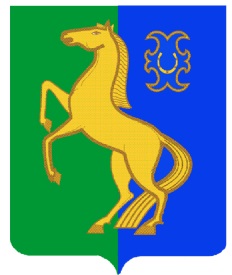    ауыл билəмəhе советы                                                         Бекетовский сельсоветмуниципаль районының                                                     муниципального районаЙəрмəĸəй  районы                                                           Ермекеевский районБашkортостан Республиĸаhы                                            Республики Башкортостан               ҠАРАР                                            № 25.6                                РЕШЕНИЕ       18 март 2022 й.                                                                              18 марта 2022 г.    О назначении публичных слушаниях по проекту решения  Советасельского поселения  Бекетовский сельсовет муниципального района Ермекеевский район Республики Башкортостан «Об исполнении  бюджета сельского поселения Бекетовский сельсовет муниципального района Ермекеевский район Республики Башкортостан за 2021 год»В соответствии с п.1 ст. 28 Федерального закона «Об общих принципах организации местного самоуправления в Российской Федерации», п.3 ст.11 Устава  сельского поселения  Бекетовский сельсовет муниципального районаЕрмекеевский район Республики Башкортостан, Положения о порядкеорганизации и проведения публичных слушаний в сельском поселении  Бекетовский сельсовет муниципального района  Ермекеевский район Республики Башкортостан, утвержденного решением Совета сельского поселения  Бекетовский сельсовет муниципального района Ермекеевский район Республики Башкортостан № 30.6  от 14 мая  2018 года, Совет сельского поселения Бекетовский   сельсовет муниципального района Ермекеевский район Республики Башкортостан   РЕШИЛ:Назначить публичные слушания по проекту решения Совета  сельскогопоселения  Бекетовский сельсовет муниципального района Ермекеевский районРеспублики Башкортостан «Об исполнении  бюджета сельского поселения Бекетовский сельсовет муниципального района Ермекеевский район Республики Башкортостан за 2021 год»  на 8 апреля 2022 года в здании  администрации сельского  поселения   Бекетовский сельсовет. Начало  14-00 часов. Утвердить следующий состав комиссии по подготовке и проведениюпубличных слушаний   по  проекту решения Совета  сельского поселения  Бекетовский сельсовет муниципального района Ермекеевский район Республики Башкортостан «Об исполнении  бюджета сельского поселения Бекетовский сельсовет муниципального района Ермекеевский район Республики Башкортостан за 2021 год»:- Исламова З.З. – глава сельского поселения  Бекетовский сельсовет муниципального района Ермекеевский район Республики Башкортостан -председатель Комиссии по публичным слушаниям ;- Ахметшина Ф.К. –  управляющий делами сельского поселения Бекетовский   сельсовет муниципального района Ермекеевский район Республики Башкортостан – секретарь  Комиссии по публичным слушаниям ;- Багманова Э.Х. – специалист администрации сельского поселения  Бекетовский сельсовет муниципального района Ермекеевский район Республики Башкортостан -  член Комиссии по публичным слушаниям;- Кашапова Г.З.– депутат  Совета сельского поселения  Бекетовский сельсовет муниципального района Ермекеевский район Республики Башкортостан - член  Комиссии по публичным слушаниям ;-Иксанова А.М.– депутат Совета  сельского поселения  Бекетовский сельсовет муниципального района Ермекеевский район Республики Башкортостан - член  Комиссии по публичным слушаниям.3. Установить, что письменные предложения жителей сельского поселенияБекетовский   сельсовет муниципального района Ермекеевский районРеспублики Башкортостан о внесении изменений и дополнений Об исполнении  бюджета сельского поселения Бекетовский сельсовет муниципального района Ермекеевский район Республики Башкортостан за 2021 год»(по адресу: с. Бекетово , ул. Школьная , 2  с 18 марта  2022 года по 7 апреля  2022 года. 4.  Решение Совета  сельского поселения Бекетовский   сельсовет муниципального района Ермекеевский район Республики Башкортостан « Оназначении публичных слушаний по проекту решения Совета сельского поселения  Бекетовский сельсовет муниципального района Ермекеевский район Республики Башкортостан «Об исполнении  бюджета сельского поселения Бекетовский сельсовет муниципального района Ермекеевский район Республики Башкортостан за 2021 год»   разместить - на официальном сайте сельского поселения  Бекетовский сельсовет муниципального района Ермекеевский район Республики Башкортостан;- на информационных стендах в  администрации сельского поселения  Бекетовский сельсовет муниципального района Ермекеевский район Республики Башкортостан .Глава сельского поселения  Бекетовский сельсовет муниципального района Ермекеевский район Республики Башкортостан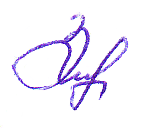 _______________           З.З. Исламова